The Original Congregational Church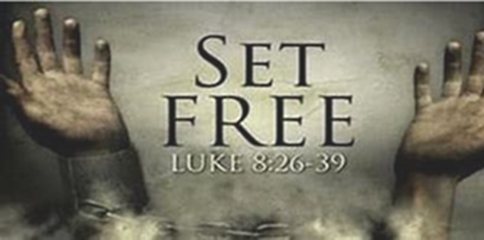 United Church of Christ	Sunday, June 19th, 2022 10amSecond Sunday after Pentecost            				           Order of WorshipPRELUDE         “Close Your Eyes” (1971)             James Taylor            Ben Blakesley, guitarGREETINGLeader:  The grace of our Lord Jesus Christ and the love of God and the fellowship of the Holy Spirit be with you all.People:  And also with you.LIFE OF THE CHURCHNotices for the program, ministries and people of the church are shared.CALL TO WORSHIPLeader:  From morning to sunset the church song goes on.  People:  All the heavenly host sing praise and adoration.Leader:  The glad celestial hymn on earth we are raising.People:  Holy God, to your name we gather praising! *OPENING HYMN No. 28     Holy God, We Praise Thy Name    Vs. 3 & 4GATHERING PRAYERLeader:  Dear God, we confess that our soul longs to be with you.  In our world of worry and woe, of trials and tribulation, we are bearing heavy burdens.  How shall we go on?  Grant that we may draw ever nearer to you.  May our memories of days of joy singing praise with the faithful in this place and all the places you have called us in, give us uplift and strengthen our soul, we pray. Amen. THE LORD’S PRAYER all versions are welcomed in the SpiritOur Father, who art in heaven, hallowed be thy name.  Thy kingdom come.  Thy will be done on earth as it is in heaven.  Give us this day our daily bread.  And forgive us our debts, as we forgive our debtors.  And lead us not into temptation, but deliver us from evil.  For thine is the kingdom, and the power, and the glory, forever and ever.  Amen.*All who are able please stand					                     ( 1 )RESPONSIVE READING from Psalm 42Leader:  As a deer longs for flowing streams,People:  So my soul longs for you, O God.Leader:  My soul thirsts for God.People:  When shall I behold the face of God?Leader:  My tears have been with me day and night.People:  People say, “Where is your God?”Leader:  And I remember when I went with the throng.People:  I led the procession to the house of God.Leader:  With glad shouts and songs of thanksgiving,People:  A multitude kept the festival.Leader:  My soul is now cast down within me.People:  Therefore, I remember you, O God. *ACT OF PRAISE No. 36 Glory be to the Father, and to the Son, and to the Holy Ghost; as it was in the beginning, is now, and ever shall be, world without end.  Amen.  Amen.SCRIPTURE READINGGalatians 3:23-29 “All Are One in Christ”ANTHEM     	              “O the Jolly Springtime” (2015)         James Taylor    SCRIPTURE READINGLuke 8:26-39 “Jesus Heals a Person from an Unclean Spirit” SERMON “I Just Want to Be with Jesus”*HYMN SINGOne verse each for each Hymn.No. 409 How Can We Name a LoveNo. 407 Come, Thou Fount of Every BlessingNo. 403 Lord, I want to be a Christian in My HeartCALL TO PRAYERLeader:  Christ is with us.People:  Christ is in our midst.Leader:  Let us pray.SILENT PRAYER						      ( 2 )PRAYERS OF THE PEOPLECALL TO OFFERING & SERVICELet us help build God’s home of prayer with our offerings!OFFERTORY                   “Home”                     Monica Wagner, soloist*DOXOLOGY No. 44Know that the Lord is God indeed;Without our aid God did us make,We are God’s folk God doth us feed,And for God’s sheep God doth us take.*PRAYER OF DEDICATIONDear God, bless these gifts to strengthen our church and mission for you. Amen. *COMMISSIONING & CONNECTINGSend a blessing on your social media and contacts far and wide.The face of God is seen more clearly through your tears.*CLOSING HYMN No. 418  Faith of our Fathers    Vs. 1No. 431  Rock of Ages              Vs. 1 & 2*SPOKEN BENEDICTION*BENEDICTION RESPONSE  	“Keep Me in Your Heart for a While”  (2003)        Warren ZevonChuck Peters, mandolin *POSTLUDE                     “F# Major Prelude”                     J. S. BachkThank you for sharing a portion of your Sabbath Day with us.We are glad to welcome you into the OCC for worship!May God watch over you with great love and grant you peace. PLEASE JOIN US next Sunday, June 26th, as we welcome Rev. Bill Main to be our guest preacher.  Rev. Landin will be spending time with family on Cape Cod.	      	                                                 ( 3 )LIFE OF THE CHURCHIN OUR PRAYERS…Lynnete Beaudro, for prayers of safety during her deployment.Muriel Beresford, for prayers of strength and health.Peg Mercier, for prayers of peace and healing.Les Burch, for continued progress, strength and wellness.Today’s Flowers are Dedicated to the Glory of GodTHANK YOU TO TODAY’S LITURGISTS:  Jen ChaceTHANK YOU TO TODAY’S USHERS: Steve Becker, Heather Castelo, 	Trevor Knott, Joan MelloTHANK YOU TO TODAY’S COUNTERS:  Trevor Knott and Bob CasavantTIME TO START THINKING OF SUMMER….Beginning July 3rd and ending August 28th, Sunday Worship Services will begin at 9:30am in Fellowship Hall.   September 4th we will return to 10:00am.We will have outdoor services on the fourth Sunday in June, July and August.Those dates are June 26th, July 24th, & August 28th.  Coffee and cookies will still be kept indoors.  "GROW THE OCC"….Ideas are in bloom with our new "Grow the OCC" group, as it works on ways to grow our church and bring active church life back after the pandemic.  Ideas thus far include: creating an atmosphere of welcome (visuals in the church such as signage and bulletin boards, social and digital media, greeting and welcoming new folks), planning new events, increasing community involvement (such as Wrentham Day and upcoming Wrentham 350th anniversary), and supporting our Christian education and youth.  Check out our bulletin board (coming soon) with more details and ways to get involved.  We can all help as our group expands and becomes even more active in September. We welcome all to join in and help us grow the OCC!THE OCC IS ONA CERTIFIED by THE UNITED CHURCH OF CHRIST...The OCC has received word of Certification as an Open and Affirming Congregation.  Please read the welcome notice from the United Church of Christ above the ONA Covenant in this Life of the Church.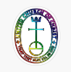 Dear ONA family:   Please join us in welcoming Original Congregational Church in                          Wrentham, MA, as a newly certified Open and Affirming Congregation!As ONA church #1768, Original Congregational is now part of the largest and fastest-growing LGBTQ-affirming church movement in the world! We’re proud of OCC, and grateful to the church’s leadership for the hard work that led to this milestone in their history.The congregation will be added to the ONA map at openandaffirming.org/find. We’ve notified the UCC’s Yearbook office to assure the map of UCC congregations at ucc.org/church-finder also reflects their ONA status. Please join the entire Open and Affirming movement in celebrating Original Congregational Church, and in prayer that their ONA covenant will be a blessing to their LGBTQ+ neighbors and inspire new passion and energy for living the Gospel!Blessings,   The Rev. Andy Lang			The Rev. Derek Terry
Executive Director			Presidented@openandaffirming.org      		office@openandaffirming.orgPronouns: he, him, his                    	Pronouns: he, him, his The ONA CovenantWelcome to The Original Congregational Church in Wrentham! Because we believe all people are created in God’s image and thus blessed and loved equally by God, and because love is the unifying and strengthening force of our Christian faith, we the members of The Original Congregational Church, United Church of Christ, hereby declare ourselves an Open and Affirming Christian community, expressing Jesus’ inclusive embrace of all people.
			                            The ONA Welcoming StatementWe welcome all who have no church home, seek strength, and want to follow the teachings of Jesus.We welcome believers and non-believers, doubters and questioners, and questioning believers.
We welcome new visitors and old friends.
We welcome grandparents, mothers, fathers and children.We welcome single and partnered people.
We welcome people of all ages, colors, cultures, abilities, sexual orientations, genderidentities and expressions.
Here at The Original Congregational Church, Wrentham, we believe that whoever you are, and wherever you are on life’s journey, you are welcome here. Voted upon and approved by the OCC on June 5, 2022 Portions adapted from Bethany Church, Foxboro, MA, and United Church, Walpole, MA